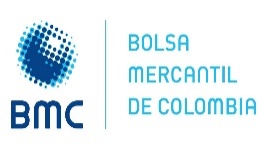 FORMATO No 3________________________________________Ciudad y fecha de expediciónSeñores:BMC BOLSA MERCANTIL DE COLOMBIA S.A.Unidad de Gestión TécnicaPrograma de Apoyo a la Comercialización y transporte de Precederos Referencia: RELACIÓN DE PRODUCTORES QUE TRANSPORTARON CONJUNTAMENTE PRODUCTOS PERECEDEROS Y DESEAN ACCEDER AL APOYO AL TRANSPORTE DE PRODUCTOS PERECEDEROS AGRÍCOLAS Y PECUARIOS PARA LA COMERCIALIZACIÓN EN ZONAS DIFERENTES AL MUNICIPIO DE PRODUCCIÓNYo ___________________________________, mayor de edad, vecino(a) de _____________, identificado(a) con la cédula de ciudadanía No. ______________ expedida en _____________, actuando en mi calidad de representante legal de ___________________________________, Nit No._________________, según consta en el certificado de existencia y representación legal de la Cámara de Comercio de __________________,  me permito CERTIFICAR, que los productores relacionados a continuación participaron en la comercialización y contrataron un servicio de transporte para sus productos perecederos de acuerdo con la información contenida en la factura o Documento equivalente presentado como soporte a la cuenta de cobro para el apoyo al transporte de productos perecederos agrícolas y pecuarios para la comercialización en zonas diferentes al municipio de producción.Cordialmente,_______________________________________________Firma del (Representante legal, Revisor fiscal o Contador)c.c. ___________________________________________Teléfono de Contacto: ___________________________Correo electrónico: ______________________________PRODUCTOR (Nombre Completo)DOCUMENTO DE IDENTIFICACIÓNPRODUCTO PERECEDEROCANTIDAD (t)